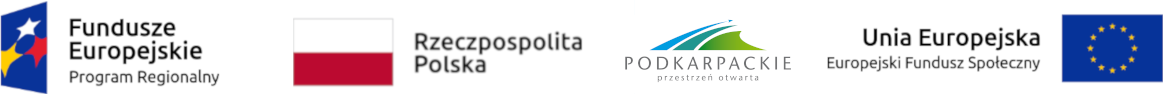 MASZ 30 LAT LUB WIECEJ?            NIE MOŻESZ ZNALEŹĆ PRACY?          NIE MASZ KWALIFIKACJI?SKORZYSTAJ ZE SZKOLENIA W TYM NP. ZE SPAWANIA, OBSŁUGI MASZYN CNC, RACHUNKOWOŚCI I KSIĘGOWOŚCI, KOSMETYKI I WIELE INNYCH, W ZALEŻNOŚCI OD TWOICH POTRZEB! -  Zdobędziesz kwalifikacje oraz doświadczenie zawodowe w płatnym stażu zawodowym! 
ZA UDZIAŁ CI ZAPŁACIMY! 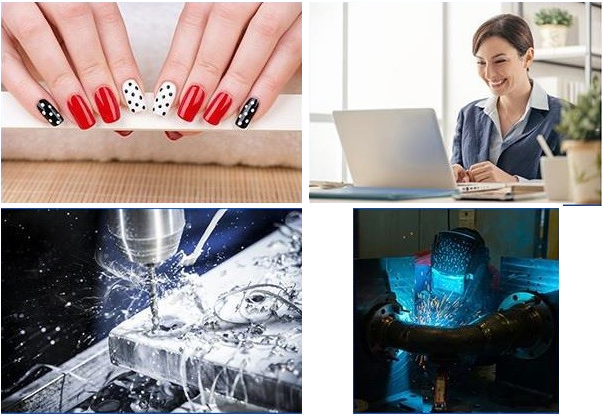 DLA KOGO:Ze wsparcia mogą skorzystać osoby spełniające łącznie niżej wymienione kryteria:- osoby zamieszkujące woj. podkarpackie;- osoby niepracujące w wieku powyżej 30 roku życia;
Zgłoś się a ZYSKASZ:- stypendium na czas szkolenia ( ok. 1017 zł/19 dni szkolenia),	- zwroty kosztów dojazdu na szkolenie i staż,- doświadczenie zawodowe w ramach płatnego stażu;- uzyskanie kompetencji lub kwalifikacji potwierdzonych egzaminem oraz certyfikatem, które pozwoli na realne znalezienie pracy w zawodzie odpowiadającym szkoleniu, w którym weźmie udział.Nie czekaj! Zrób pierwszy krok – zadzwoń: 604 717 946Projekt „Podkarpackie CENTRUM ROZWOJU Kompetencji i Kwalifikacji” współfinansowany przez Unię Europejską w ramach Regionalnego Programu Operacyjnego Województwa Podkarpackiego na lata 2014-2020, realizowany przez Centrum Rozwoju Społeczno – Ekonomicznego.https://rozwojkompetencjiikwalifikacji.pl